Formulari Nr.3FTESË PËR OFERTË 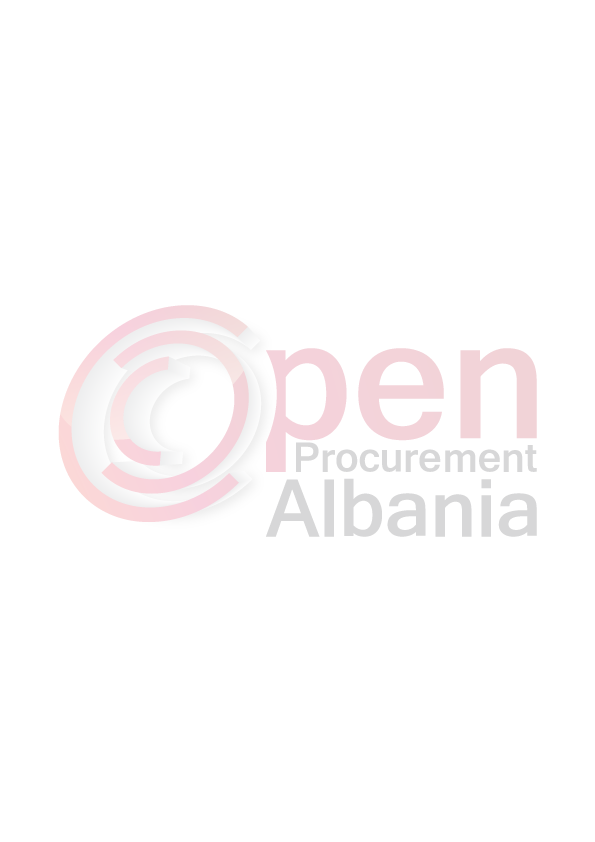 Emri dhe adresa e autoritetit kontraktorEmri 			Bashkia DurrësAdresa		Sheshi“ILIRIA” DurrësTel/Fax		052 22 23 10E-mail		njesia.prokurimeve@durres.gov.alAdresa e Internetit	www.bashkiadurres.comAK-ja do të zhvillojë procedurën e prokurimit me vlerë të vogël me fond limit 40’000 (dyzet mije) leke pa tvsh, me objekt: “Blerje e sherbimit te internetit per 1 vit per Stacionin e MZSH ”.Data e zhvillimit do të jetë 30.03.2016, ora 12.45, në adresënwww.app.gov.alJeni të lutur të paraqisni ofertën tuaj për këtë objekt prokurimi me këto të dhëna:SPECIFIKIMET TEKNIKEBlerje e sherbimit te internetit per 1 vit per Stacionin e MZSH.Specifikime Teknike te Sherbimit te Internetit per stacionin e MZSH-se:  Kapaciteti : 10 Mbps Simetrike ( Download / Upload )Lloji i lidhjes : Fiber OptikeLinja Plotesisht e Dedikuar1 (nje) IP Statike reale publikeQendrueshmeria e sherbimit te jete 99.99 %Suporti duhet të jetë 24 orë, në 7 ditët e javës Shtrirja e linjes per te marre sherbimin te jete teresisht tokesore.Afati i sherbimit do te jete 12 muaj duke filluar nga data e firmosjes se kontrates.
Operatori ekonomik i renditur i pari, përpara se të shpallet fitues, duhet të dorëzojë pranë Autoritetit Kontraktor, dokumentet si më poshtë:.Autorizim të vlefshëm për ofrimin e shërbimit Internet nga AKEP (Autoriteti i Komunikimeve Elektronike dhe Postare).Duhet te kete AS number te rregjistruar ne RIPE NCC  ne emer te subjektit ofertues.Çertifikate: Sistemi manaxhimit te cilesise ISO 9001Ekstrakt Rregjistri Tregtar (QKR) dhe IBAN nga Banka.Operatori ekonomik i renditur i pari, duhet të paraqitet pranë autoritetit kontraktor  deri me date 31.03.2016 ora 11.00, me dokumentacionin e mesiperm.Në ofertën e tij, ofertuesi duhet të paraqesë të dhënat e plota të personit te kontaktit.Të gjithë dokumentat duhet të jenë origjinalë ose kopje të noterizuara të tyre. Rastet e mos-dorëzimit të një dokumenti, ose të dokumentave të rreme e të pasakta, konsiderohen si kushte për skualifikim.Njesia  Prokurimit